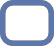 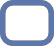 Δήλωση συμμετοχής στα Executive Courses του ΣΘΕΒΤίτλος Σεμιναρίου: «Ποιοτική εξυπηρέτηση πελατών σε επιχειρήσεις και οργανισμούς υγείας»Επωνυμία επιχείρησης/Ονοματεπώνυμο 				  Είδος επιχείρησης/επάγγελμα   					 Διεύθυνση 		Πόλη			 Τηλέφωνο 	Φαξ 		E - mail   		  ΑΦΜ 	ΔΟΥ 		Τ.Κ. 	Τ.Θ.   	 Υπεύθυνος προγράμματος	Θέση στηνεπιχείρησης:	επιχείρηση:   	*Στοιχεία που συμπληρώνονταιμόνο αν γίνει χρήση ΛΑΕΚ 0,24%:	*Όνομα χρήστη 	*Κωδικός χρήστη   	Ονοματεπώνυμο συμμετέχονταΚωδικός ειδικότητας ΙΚΑ*ΑΜΚΑ	*Αριθμόςδελτίου ταυτότητας*ΑΦΜ	*Έτος γέννησηςΠαρακαλούμε τσεκάρετε τα παρακάτω (με ένα X στο κουτάκι)Επιθυμώ να καλύψω το κόστος του σεμιναρίου από τον ειδικό λογαριασμό ΛΑΕΚ 0,24% του ΟΑΕΔΝΑΙ	ΟΧΙ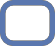          Τρόπος και Χρόνος Πληρωμής:Α) με μετρητά στον Σύνδεσμο Θεσσαλικών Επιχειρήσεων και Βιομηχανιών		 Β) με κατάθεση στην ΕΘΝΙΚΗ ΤΡΑΠΕΖΑ: 397/480509-76	  Γ) με κατάθεση στην ΤΡΑΠΕΖΑ ΠΕΙΡΑΙΩΣ: 5609-029471-960	  Δ) με κατάθεση στη ΣΥΝΕΤΑΙΡΙΣΤΙΚΗ ΤΡΑΠΕΖΑ ΘΕΣΣΑΛΙΑΣ: 019569-017-5100-0               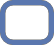        Ε) με κατάθεση στην ΤΡΑΠΕΖΑ EUROBANK: 0026-0217-39-0100077942                           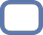                                                Παραστατικό έκδοσης από ΣΘΕΒ:Τιμολόγιο			 Απόδειξη	Αν επιλεγεί η κατάθεση σε τράπεζα θα πρέπει να αποστέλλεται η απόδειξη κατάθεσης στον ΣΘΕΒ, στο e-mail:       education@sthev.grΤο ποσό συμμετοχής προκαταβάλλεταιΑκύρωση Συμμετοχής (Σας παρακαλούμε να μας ενημερώσετε τουλάχιστον 6 ημέρες πριν από την έναρξη διαφορετικά η ακύρωση δεν θα γίνεται δεκτή)